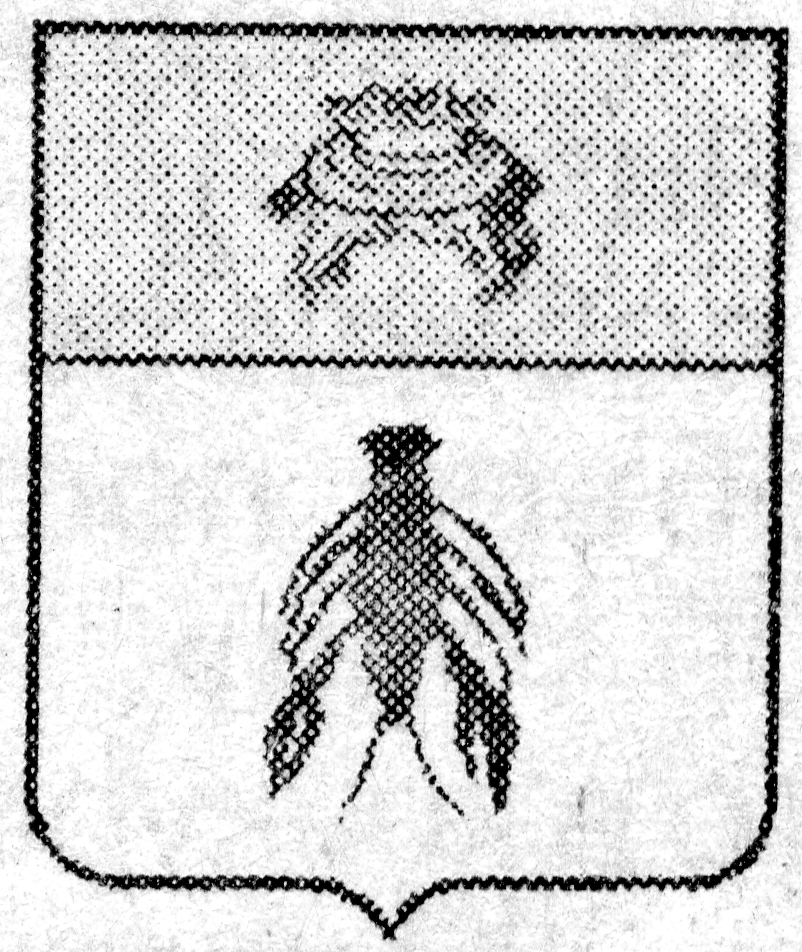 СОВЕТ ДЕПУТАТОВ ГОРОДСКОГО ПОСЕЛЕНИЯ-ГОРОД ВЕСЬЕГОНСК Тверской областиВОСЬМОЕ  ЗАСЕДАНИЕ ТРЕТЬЕГО СОЗЫВА______________________РЕШЕНИЕ ____________            ____                  В соответствии с Федеральными законами от 6 октября . № 131-ФЗ «Об общих принципах организации местного самоуправления в Российской Федерации»,  от 04 октября . № 284-ФЗ «О внесении изменений в статьи 12 и 85 части первой и часть вторую Налогового кодекса Российской Федерации и признании утратившим силу Закона Российской Федерации «О налогах на имущество физических лиц» и главой 32 части второй Налогового кодекса Российской Федерации, Законом Тверской области от 13 ноября . № 91-ЗО «О единой дате начала применения на территории Тверской области порядка определения налоговой базы по налогу на имущество физических лиц исходя из кадастровой стоимости объектов налогообложения», руководствуясь ст.30 Устава муниципального образования  Городское поселение – город Весьегонск Тверской области Совет депутатов городского поселения – город Весьегонск Тверской областиРЕШИЛ:1.  Установить и ввести в действие с 1 января 2015 года на территории муниципального образования - Городского поселения – город Весьегонск Тверской области налог на имущество физических лиц (далее - налог). 2.Установить, что налоговая база по налогу в отношении объектов налогообложения    определяется исходя из их кадастровой стоимости.3. Установить следующие налоговые ставки по налогу:3.1.  0,3 процента в отношении жилых домов; 3.2.  0,3 процента в отношении жилых помещений;3.3. 0,3 процента в отношении объектов незавершенного строительства в случае, если проектируемым назначением таких объектов является жилой дом;3.4.  0,3 процента в отношении единых недвижимых комплексов, в состав которых входит хотя бы одно жилое помещение (жилой дом); 3.5.  0,3процента в отношении гаражей и машино-мест;3.6. 0,3 процента в отношении хозяйственных строений или сооружений, площадь каждого из которых не превышает 50 квадратных метров и которые расположены на земельных участках, предоставленных для ведения личного подсобного, дачного хозяйства, огородничества, садоводства или индивидуального жилищного строительства;3.7. 2,0 процентов в отношении объектов налогообложения, включенных в перечень, определяемый в соответствии с пунктом 7 статьи 3782 Налогового кодекса Российской Федерации, в отношении объектов налогообложения, предусмотренных абзацем вторым пункта 10 статьи 3782 Налогового кодекса Российской Федерации; 3.8. 2,0 процентов в отношении объектов налогообложения, кадастровая стоимость каждого из которых превышает 300 миллионов рублей; 3.9. 0,5 процента в отношении прочих объектов налогообложения.4. В дополнение льгот, установленных в соответствии со статьей 407 Налогового кодекса Российской Федерации, установить льготу в виде полного освобождения от уплаты налога:- членам многодетных семей;- членам семей,  воспитывающим приемных детей;- членам семей,  воспитывающим детей-инвалидов;- членам семей, опекунов.Данные льготы предоставляются налогоплательщикам на основании представленной справки из Весьегонского территориального отдела социальной защиты населения не позднее «1» февраля года следующего за налоговым периодом и распространяются на все объекты недвижимого имущества в пределах городского поселения город-Весьегонск Тверской области».5.  Признать утратившими силу  решение Совета депутатов городского поселения – город Весьегонск  от «21» ноября 2013 года №374 «О налоге на имущество физических лиц»6. Настоящее решение вступает в силу с 1 января 2015 года, но не ранее, чем по                        истечении одного месяца со дня его официального опубликования7. Настоящее решение опубликовать в газете «Весьегонская жизнь».Глава города Весьегонска                                                                               В.А. КомаровОб установлении на территории муниципального образования  городское поселение город Весьегонск  налога на имущество физических лиц